CURRICULUM VITAENizam 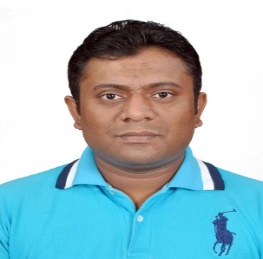 Email: Nizam.358512@2freemail.com                                                     		                                                      Phone: C/o 0505891826OBJECTIVEIntend to build a career in a fast-spaced leading corporate which will allow me to explore myself fully by challenging my skills and offer professional growth while being resourceful, innovative and flexible.I am certified Aviation talented person, enthusiastic passion and self-motivation and a skilful individual who is looking to advance in a professional career. As I Believe I will be an asset to your company and it will be my honor to be part of your organization. I am like winner, never giving-up , loyal, client oriented, leading by example not by command, great scope of products, observer, analytical way of thinking, offering alternative solutions. And having great knowledge and experience in Technical centralized planning, Reservation & ticketing, Airport operation, customer service Intend to build a career in a fast-spaced leading corporate which will allow me to explore myself fully by challenging my skills and offer professional growth while being resourceful, innovative and flexible.I am certified Aviation talented person, enthusiastic passion and self-motivation and a skilful individual who is looking to advance in a professional career. As I Believe I will be an asset to your company and it will be my honor to be part of your organization. I am like winner, never giving-up , loyal, client oriented, leading by example not by command, great scope of products, observer, analytical way of thinking, offering alternative solutions. And having great knowledge and experience in Technical centralized planning, Reservation & ticketing, Airport operation, customer service                                     1214 YEARS OF     EMPLOYMENTHISTORY.                           3                       456                                    1214 YEARS OF     EMPLOYMENTHISTORY.                           3                       456Presently working in IMG World Of adventure Part of Galadari Group As Technical Coordinator   in Technical Service Department  from  04-06-2016 till now,Identifying all the Batch No of the Products, check all the guidelines of the data, and review all the unfinished documents Record all the released product and encode in the data base Received all request materials and encode in the data base Receiving and placing telephone calls Responsible to keep all the legal and important documents
Worked in Qatar Airways Technical Department(Qatar Airways, Doha-Qatar) from the date of July-2012 to May 2015(Three Years) as                      Senior Technical records AssistantEnsure the aircraft Technical records are stored to GCAA Legislation and departmental Key Performance Indicators (KPIs)All aircraft maintenance paperwork as per Planning procedures.The Technical Assistant will report all erroneous/ missing logs to the aircraft Lead Engineer or Shift Manager in an agreed format and timescales set by departmentThe Technical Assistant will adhere to IPM and TPM and feedback any discrepancies/ improvements to Manager Light Maintenance Planning or Manager OMPCSupport the Manager Technical Data Entry during investigations, projects or activities to ensure satisfactory conclusions within prescribed time framesMaintain a full and complete handover log book of all events and outstanding issues on worked shiftEnforce and follow the procedures stipulated in the Safety Management System (SMS) Manual and become an active participant in the workplace safety program. The Technical Assistant will encourage colleagues by being actively involved in promoting a positive reporting culture. Maintain compliance with health and safety requirements and Line Safety rulesWorked in Qatar Airways-Doha from 2010 to 2012 as a Reservation & Ticketing Agent with Amadeus system I had been responsible for delivering the following duties and responsibilities;Increasing sales by providing outclass and excellent professional services to customers.Identify New Business opportunity and treat to the Company fairlyAssisting new special promotion for airline businessRe issue tickets & revalidated tickets over the phone.Setting-up sales targets for sales executives to achieve the targets on monthly basis.Closely work with the revenue department & sales Department with special promotion in AirlineWorked in Qatar Airways –First & Business class Lounge as a Premium lounge Agent from the Date of 2007 to 2010, as a Premium Lounge agent. Following are the Duties and responsibilities.Increasing sales by providing outclass and excellent professional services to customers.Identify New Business opportunity and treat to the Company fairlyAssisting new special promotion for airline businessSetting-up sales targets for sales executives to achieve the targets on monthly basis.Closely work with the revenue department & sales Department with special promotion in AirlineWorked in Habtoor Grand Resort (Managed by Habtoor Hotel & resorts) as Room service Order taker for a period of two years 2005 to 2007.Following are the duties and responsibilities.Taking Food and beverage orders from the room guest with proper standard serving on time.Giving information to customers about product.                Closely monitoring avaible item & not available item the HotelWorked in inter-continental Hotel Makkah (managed By inter-continental Hotel group) As In Room Dinning service. For period of two years from 2002-2004.Following Are the duties and responsibilities;Passing proper product knowledge to customers as per their needsUp selling business to the HotelGiving attendance time in/out guest report to the front office departmentPresently working in IMG World Of adventure Part of Galadari Group As Technical Coordinator   in Technical Service Department  from  04-06-2016 till now,Identifying all the Batch No of the Products, check all the guidelines of the data, and review all the unfinished documents Record all the released product and encode in the data base Received all request materials and encode in the data base Receiving and placing telephone calls Responsible to keep all the legal and important documents
Worked in Qatar Airways Technical Department(Qatar Airways, Doha-Qatar) from the date of July-2012 to May 2015(Three Years) as                      Senior Technical records AssistantEnsure the aircraft Technical records are stored to GCAA Legislation and departmental Key Performance Indicators (KPIs)All aircraft maintenance paperwork as per Planning procedures.The Technical Assistant will report all erroneous/ missing logs to the aircraft Lead Engineer or Shift Manager in an agreed format and timescales set by departmentThe Technical Assistant will adhere to IPM and TPM and feedback any discrepancies/ improvements to Manager Light Maintenance Planning or Manager OMPCSupport the Manager Technical Data Entry during investigations, projects or activities to ensure satisfactory conclusions within prescribed time framesMaintain a full and complete handover log book of all events and outstanding issues on worked shiftEnforce and follow the procedures stipulated in the Safety Management System (SMS) Manual and become an active participant in the workplace safety program. The Technical Assistant will encourage colleagues by being actively involved in promoting a positive reporting culture. Maintain compliance with health and safety requirements and Line Safety rulesWorked in Qatar Airways-Doha from 2010 to 2012 as a Reservation & Ticketing Agent with Amadeus system I had been responsible for delivering the following duties and responsibilities;Increasing sales by providing outclass and excellent professional services to customers.Identify New Business opportunity and treat to the Company fairlyAssisting new special promotion for airline businessRe issue tickets & revalidated tickets over the phone.Setting-up sales targets for sales executives to achieve the targets on monthly basis.Closely work with the revenue department & sales Department with special promotion in AirlineWorked in Qatar Airways –First & Business class Lounge as a Premium lounge Agent from the Date of 2007 to 2010, as a Premium Lounge agent. Following are the Duties and responsibilities.Increasing sales by providing outclass and excellent professional services to customers.Identify New Business opportunity and treat to the Company fairlyAssisting new special promotion for airline businessSetting-up sales targets for sales executives to achieve the targets on monthly basis.Closely work with the revenue department & sales Department with special promotion in AirlineWorked in Habtoor Grand Resort (Managed by Habtoor Hotel & resorts) as Room service Order taker for a period of two years 2005 to 2007.Following are the duties and responsibilities.Taking Food and beverage orders from the room guest with proper standard serving on time.Giving information to customers about product.                Closely monitoring avaible item & not available item the HotelWorked in inter-continental Hotel Makkah (managed By inter-continental Hotel group) As In Room Dinning service. For period of two years from 2002-2004.Following Are the duties and responsibilities;Passing proper product knowledge to customers as per their needsUp selling business to the HotelGiving attendance time in/out guest report to the front office departmentCOMPUTER SKILLSMicrosoft word.Microsoft excel.Microsoft power point.Inter net & E –mail.ADDITIONAL TRAININGAttend SAT training programme held by Qatar airways technical DepartmentAttend several Trax Technical System, AIMS systemFirst Aid Course held by Qatar civil Aviation DepartmentFair knowledge with DCS system, Amadeus system,REWARDS,RECOGNITION & EXTRA ACTIVITYSCOMPUTER LITERACY CERTIFICATE(Programming) in Tec SrilankaPassed G.C.E Advanced level (Commerce stream) in 1998 subject as followsLogic             - Credit                        Accounting-Simple passCommerce - Simple PassAcademic ProfileQualification College/University Year of passingG.C.E. (Advance level)                  Zahira college                         1998                                                                                                                    Computer Programme       Tec Srilanka                          1996                       PERSONAL PROFILEName		              :    Nizam	Date of Birth                    :   02- 08 - 1979Languages Known           :   English, Sinhala And MalayHobbies                             :  Reading Books. Playing Cricket, FootballAchievement                    :   Zahira College XI Cricket TeamDECLARATION	I certify that the statements made by me above are true, complete and correct. I agree that in case the company/institution finds at any time the information given above incorrect, they will have the right to withdraw if selected, the letter of enrolment before I join for training or terminate my training any time, without notice or compensation.  ( Nizam)